Установка чистки и правки провода 03.04.05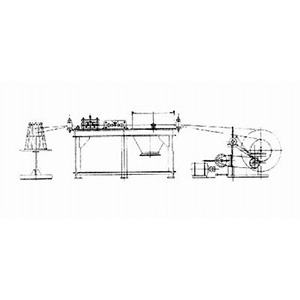 Установка предназначена для правки и очистки обмоточных проводов круглого и прямоугольного сечения после обжига.Артикул:  03.04.05ТЕХНИЧЕСКАЯ ХАРАКТЕРИСТИКА1. Максимальные размеры провода, мм1.2. Ширина х толщина16 х 51.3. Диаметр62. Ход раскладки за один оборот приемного барабана, мм1…203. Скорость протяжки провода, м/мин6,2…..6,84. Частота вращения приемного барабана, об/мин5,45. Линейная скорость провода, м/мин1,3…5,76. Количество удаляемого воздуха400-800 м3/час7. Рекомендуемый вентиляторВР80-75-2,5 ВЖ8. Габаритные размеры (ДхШхВ) / масса, мм / кг3950 х 1160 х 1310 / 1000Возможны изменения основных параметров по Вашему техническому заданиюВозможны изменения основных параметров по Вашему техническому заданию* Производитель имеет право без предварительного уведомления вносить изменения в изделие, которые не ухудшают его технические характеристики, а являются результатом работ по усовершенствованию его конструкции или технологии производства* Производитель имеет право без предварительного уведомления вносить изменения в изделие, которые не ухудшают его технические характеристики, а являются результатом работ по усовершенствованию его конструкции или технологии производства